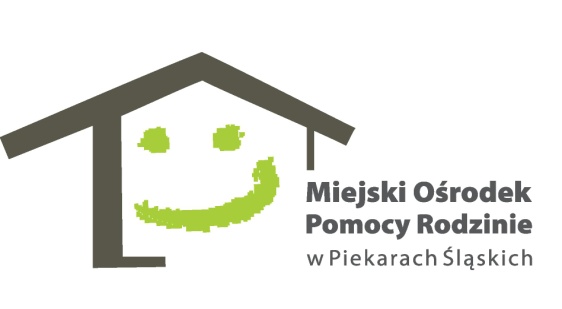 Nr sprawy 16/BFE/2019Piekary Śląskie, dn 13.03..2019 r.ZAPYTANIE OFERTOWE1. Zamawiający:Miejski Ośrodek Pomocy Rodzinie w Piekarach Śląskichul. Nankera 10341-949 Piekary Śląskietel. 32 287-95-03www.mopr.piekary.pl Osoby do kontaktu:Katarzyna Shuhebertel. 5179431553. Ogólny przedmiot zamówienia:Usługa szkoleniowa – kurs kucharski I i II stopnia dla 1 uczestnika projektu ,, Twoje życie- Twój wybór” Kod CPV: 80000000-4 4. Szczegółowy przedmiot zamówienia:Usługa szkoleniowa – kurs kucharski I i II stopnia dla 1 uczestnika projektu  ,,Twoje życie – Twój wybór ‘’w ramach Regionalnego Programu Operacyjnego Województwa Śląskiego na lata 2014-2020. Projekt jest współfinansowany ze środków Unii Europejskiej w ramach Europejskiego Funduszu Społecznego.Organizacja kursu:ilość uczestników: 1 osoba ,cel: nabycie teoretycznych i praktycznych umiejętności niezbędnych do wykonania pracy na stanowisku kucharza,czas trwania kursu - 140 godz. dydaktycznych w tym 32 godz. teorii i 108 godz. praktycznych,szkolenie musi zakończyć się egzaminem i wydaniem certyfikatu, według odpowiedniej normy, wystawionym przez właściwy organ, wymagania dotyczące miejsca przeprowadzenia szkolenia: miejsce szkolenia zapewni Wykonawca, z zastrzeżeniem, że przejazd z Piekar Śląskich (Centrum) do miejsca szkolenia publicznymi środkami transportu, nie może przekroczyć 1 godziny,Program szkolenia powinien zawierać w szczególności następujące bloki tematyczne :- zagadnienia związane z gastronomią ( rodzaje zakładów gastronomicznych i sposoby zarządzania, schematy odpowiedzialności pracy poszczególnych pracowników, kalkulacja – wyliczenia kosztów- FOOD COST,- wymogi systemu HACCP w gastronomii ( podstawy prawne , HACCP- omówienie zasad funkcjonowania systemu,- procesy technologiczne i urządzenia stosowane w produkcji żywności,- techniki krajania,- techniki dekorowania i serwowania potraw,- sporządzenie wywarów, sosów i marynat,- sporządzenie potraw śniadaniowych,- przygotowanie dań mącznych,- przygotowanie dań wegetariańskich,- sporządzenie potraw mięsnych,- praktyczne wykorzystanie technik kulinarnych,- desery( podstawowe desery restauracyjne, nowoczesne sposoby podawania i dekorowania deserów restauracyjnych,- sporządzenie potraw rybnych,- zarządzanie lokalem gastronomicznym z modułem manager gastronomii.Nr sprawy 16/BFE/2019Wykonawca usługi zapewnia: ubezpieczenie od następstw nieszczęśliwych wypadków powstałych w związku z prowadzonymi zajęciami oraz w drodze do miejsca zajęć i z powrotem,ciepły zróżnicowany posiłek w trakcie trwania zajęć w postaci;
- obiadu (drugiego dania), kompot lub sok, woda mineralna (przy założeniu, iż liczba godz. kursu w ciągu 1 dnia będzie większa niż 6),
- poczęstunku kawowego- gdy szkolenie trwa co najmniej 4 godz.niezbędne materiały dydaktyczne oraz odzież ochronną dla uczestnika kursu,pokrycie kosztów dojazdu i z powrotem  na zajęcia uwzględniając przejazd miejskimi środkami transportu.Wykonanie niezbędnych badań lekarskich umożliwiających realizację szkolenia.Wykonawca musi wykazać, że w okresie ostatnich trzech lat przed upływem terminu składania ofert, a jeżeli okres prowadzenia działalności jest krótszy w tym okresie, wykonał co najmniej 3 usługi szkoleniowe w zakresie objętym przedmiotem zamówienia.Wykonawca musi posiadać wpis do rejestru instytucji szkoleniowych, prowadzonego przez Wojewódzki Urząd Pracy właściwy ze względu na siedzibę instytucji szkoleniowej.Zastrzega się, że w przypadku kiedy kursant nie zostanie dopuszczony do realizacji szkolenia, Zamawiający pokryje jedynie koszty związane z wykonaniem badań lekarskich.5. Termin wykonania zamówienia: do 31.05.2019 r.6. Wykluczenia:O udzielenie zamówienia nie mogą ubiegać się Wykonawcy powiązani osobowo lub kapitałowo z Zamawiającym.7. Warunki płatności:Płatność zostanie przekazana w terminie do 14 dni od dnia otrzymania faktury przelewem na rachunek bankowy Wykonawcy.8. Warunki składania oferty:Formularz oferty (załącznik nr 1), Oświadczenie o braku powiązań osobowych lub kapitałowych między Zamawiającym a Wykonawcą (załącznik nr 2) oraz potwierdzenie wykonania co najmniej 3 usług szkoleniowych w zakresie objętym przedmiotem zamówienia należy składać w Miejskim Ośrodku Pomocy Rodzinie w Piekarach Śląskich, ul. Nankera 103, 41-949 Piekary Śląskie: mailowo: bfe@mopr.piekary.pl, przesyłając pocztą (ważna data otrzymania, a nie data nadania), osobiście w sekretariacie (pok. nr 19 w godzinach urzędowania), w terminie do dnia 22.03.2019 r. 9. Warunki wyboru Wykonawcy:Wykonawca zostanie wybrany poprzez porównanie cenowe całości zamówienia i wybranie najkorzystniejszej oferty.Kryterium: cena 100%.